Использование дополнительных материалов на урок в АИС «Электронная школа»Вкладка в журнале на урок «Дополнительные материалы» служит для прикрепления файлов, применимых к уроку, эти файлы ученики могут открыть в своем ЭД и использовать для подготовки к уроку. Это могут быть задания или дополнительные материалы по темам урока.Система позволяет прикреплять файлы формата scorm, html, *doc, *.xls, *.pdf, *.jpg, *.gif, *png.Примечание – Урок должен быть привязан к КТП. Если урок не привязан к КТП, Система выдаст ошибку.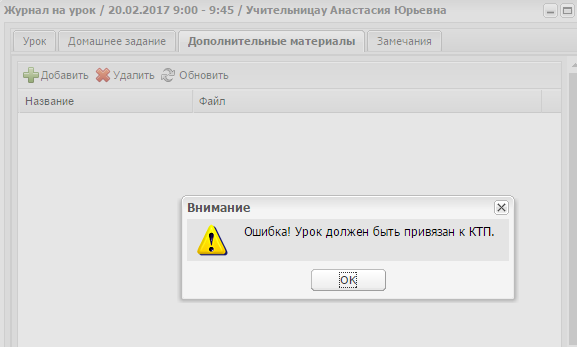 Чтобы прикрепить файлнажмите кнопку «Добавить» на панели кнопок, откроется окно «Добавить дополнительный материал»;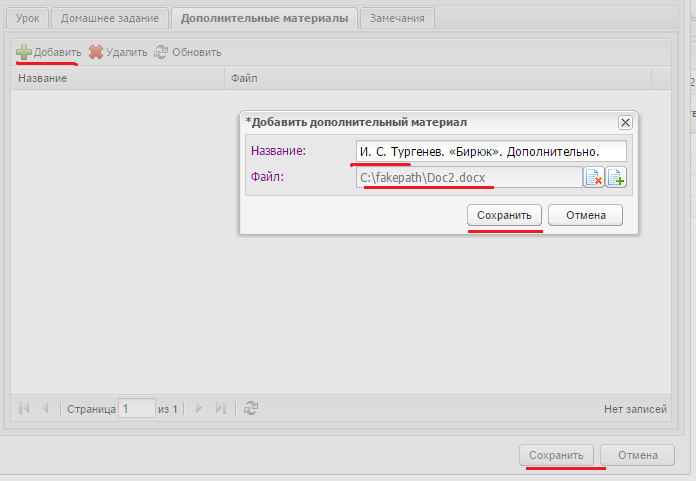 введите «Название» - наименование дополнительного материала;в поле «Файл» выполните прикрепление файла;нажмите кнопку «Сохранить» для прикрепления файла;Сохранить – сохранить изменения в журнале на урок.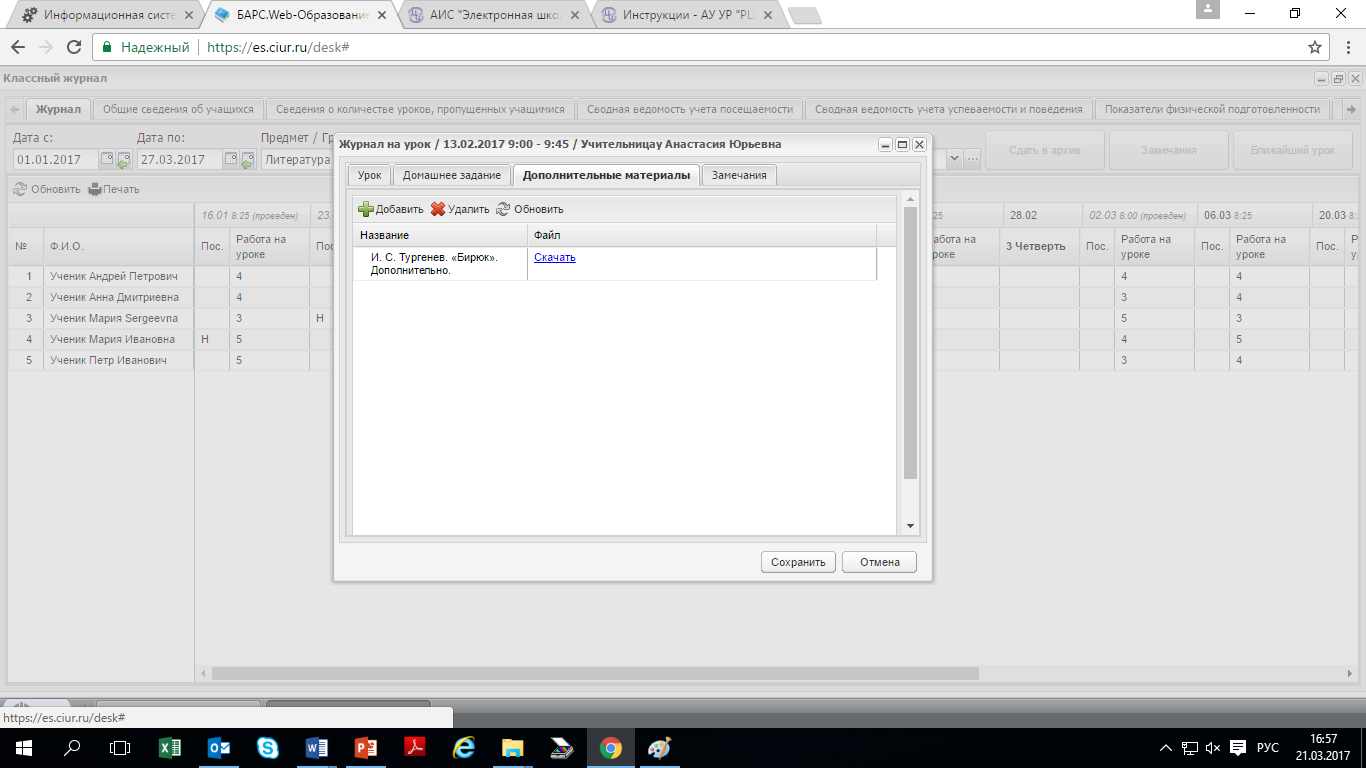 Для удаления файла на вкладке «Дополнительные материалы» в журнале на урок:выделите требуемую запись в таблице и нажмите кнопку «Удалить» на панели инструментов. После чего откроется диалоговое окно «Удаление записи», подтвердите удаление, нажав кнопку «Да» или отмените удаление, нажав кнопку «Нет»,Сохранить.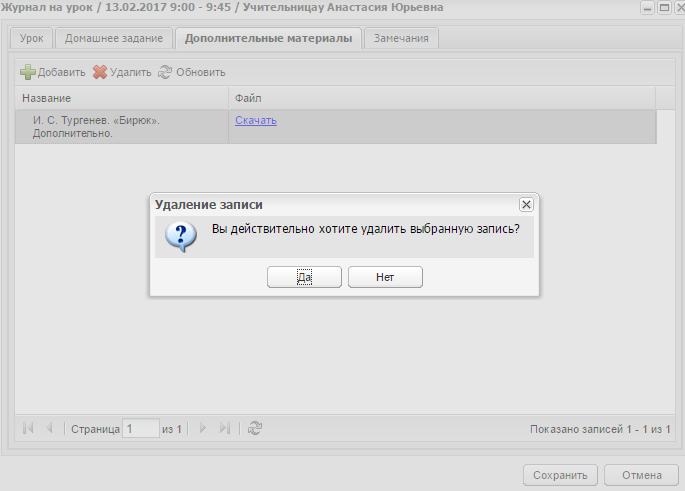 В журнале на урок необходимо включить параметр «Урок проведен». В ЭД ученика в разделе «Домашнее задание» на дату ввода дополнительного материала выведется «скрепка», щелкнув по ней, ученик может посмотреть или скачать дополнительный материал.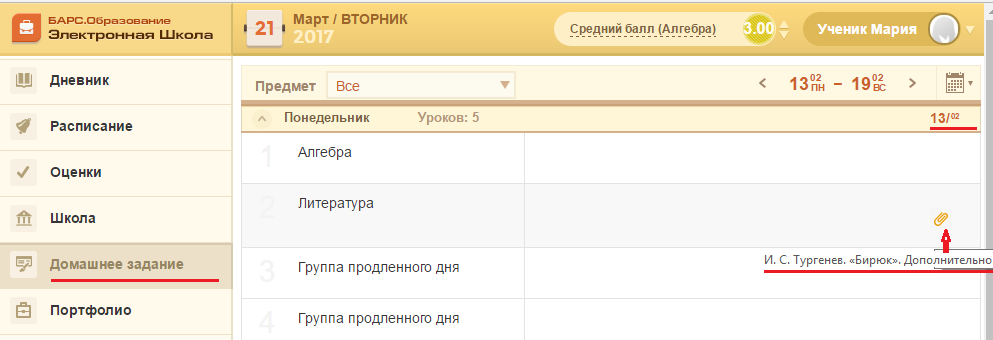 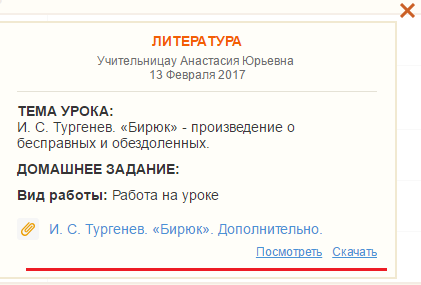 Индивидуальное домашнее задание.В журнале на урок при задании ИДЗ ученику или группе учеников можно указать файл(ы), в котором(ых) может быть прописано задание или информация для выполнения задания.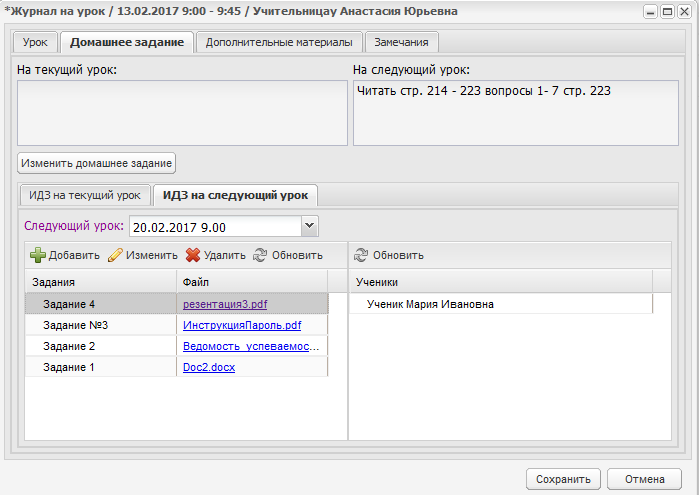 В журнале на урок необходимо включить параметр «Урок проведен». Файлы, указанные в ИДЗ на следующий урок, ученик может открыть в своем электронном дневнике.В электронном дневникеученика, в разделе «Дневник» указано, что имеется индивидуальное домашнее задание.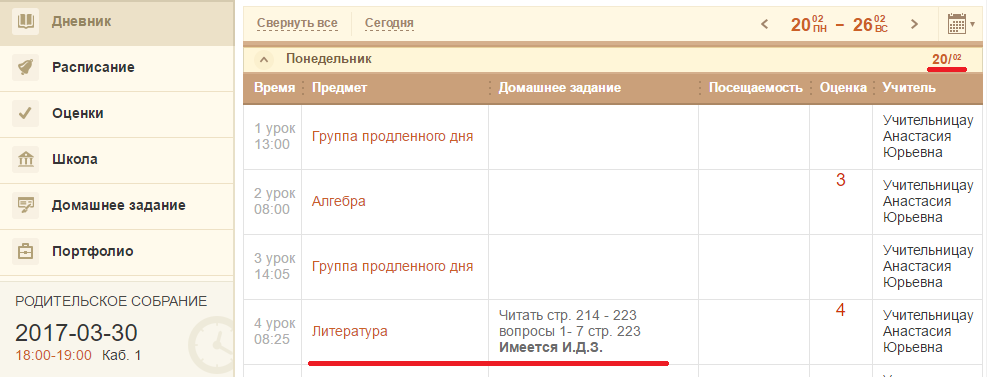 В разделе «Домашнее задание» указаны прикрепленные файлы к индивидуальному домашнему заданию.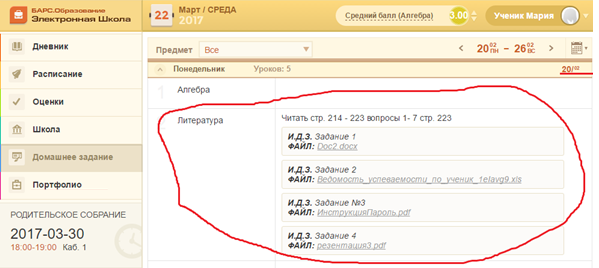 Щелкнув на названии файла, ученик может открыть файл.